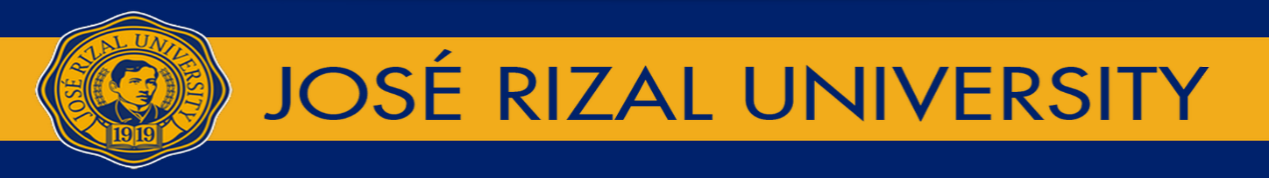 菲律宾国父大学2019年硕士招生简章学校简介    菲律宾国父大学是一所有着悠久历史的著名综合性大学，成立于1919年。一个世纪以来该大学培养出国家总统、法院法官、立法机关和内阁成员、驻外大使以及各界知名人士。国父大学设有本科、硕士和博士学位，开设工商管理、教育学、公共管理、经济学、法学、信息科技、心理学等专业。这所大学由菲律宾联合大学协会创办，为学生提供了精良的教学设备和优雅的教学环境。精心设计的教学计划，多年的教育实践，使国父大学具有非常强的国际竞争力。该校长期致力于学术研究和教学水平的提升，出版了多种书刊和论著，得到各方好评。菲律宾是世界第三大英语语系国家，采用欧美高等教育体系，其授予的学位通行于欧美发达国家。2009年我国与菲律宾政府签署了《高等教育合作备忘录》，中菲两国之间相互承认学历。二、项目优势美国教育模式；亚洲名校；1-1.5年超短学制；英语环境好；免试入学；双语教学；费用低廉；      交通便利；所获学位欧美国家认可，回国教育部认证；全日制注册正规留学；享受海归待遇。申请条件   本科未撰写论文者，个别专业需补修论文写作课程六学分四、专业设置五、申请流程申请资料◆填写入学申请表◆护照首页扫描件◆身份证正反面扫描件◆最高学历、学位证书及成绩单扫描件◆白底证件照2寸4张及电子版申请程序◆报名申请：填写报名申请表，提交个人信息及相关资料并缴纳报名费。◆资格审查：提交的所有资料均由项目管理中心协助资格审查，含初审、面试两个环节。◆录取缴费：资格审查通过后，由项目办公室发放电子版录取通知书和缴费通知单。◆签证赴菲：缴纳全部费用后，由项目办公室协助学生办理第一次赴菲签证、机票等事宜。◆抵达注册: 学生抵达国父大学并在研究生院注册部办理注册手续，正式成为全日制博士留学生并办理学生证。◆学生签证：学生递交详细的证明材料（公证、认证等）、填写移民局表格、体检、压指膜，申请正式留学生签证以及菲律宾居留身份卡（I-CARD），在中国驻菲律宾大使馆办理留学生登记注册手续。◆开学典礼：在国父大学举行开学典礼，正式进入课程学习阶段。六、项目费用报名费：2000人民币学  费：118000人民币（学籍注册、学生证、开学典礼、教学师资、教材、教学管理、学校资源使用、学位颁发、毕业典礼费用。）费用不含：论文指导、答辩费、赴菲留学办理签证费、入学申请资料公正费、认证费及转学生签证所需费，往返菲律宾机票及食宿费用等。七、报名时间2019年2月前填写菲律宾国父大学研究生院信息表，缴纳报名费用。2019年3月前递交学历、学位、成绩单及无犯罪公证书各2份。2019年4月赴菲	详细流程及2019年开班时间请咨询项目统筹中心八、权威认证◆中国教育部涉外监管网    http://www.jsj.edu.cn◆中国教育部留学服务中心 http://www.cscse.edu.cn/◆菲律宾高等教育委员会    http://www.ched.gov.ph/◆中国驻菲律宾大使馆       http://www.fmprc.gov.cn/ce/ceph/chn/九、所获博士学位待遇      档案入国家人事部人才流动中心专业人才库（可网上查询），可作为应聘、晋升、职称评审等的重要依据；    持有者申请国外移民时可享受学历加分待遇；    大力提升个人形象，为机构上市、商务谈判、个人职业发展等带来方便；    海归留学生可办理中国教育部留学生服务中心国外学历学位认证，享受海归待遇；取得《国外学历学位认证书》后，以海外留学生归国人员身份，享受在国内就业、创业、优先申请北京市户口以及投资方面的特殊优惠政策（以北京为例，2000年北京出台了《北京市鼓励留学人员来京创业工作的若干规定》）。联系方式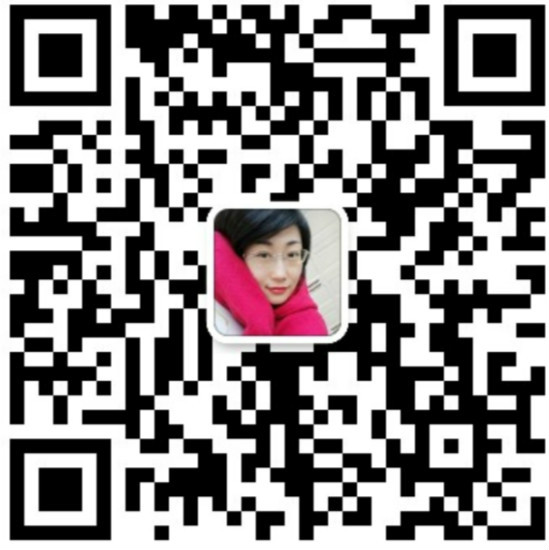 李老师：18210525661微信：L48822846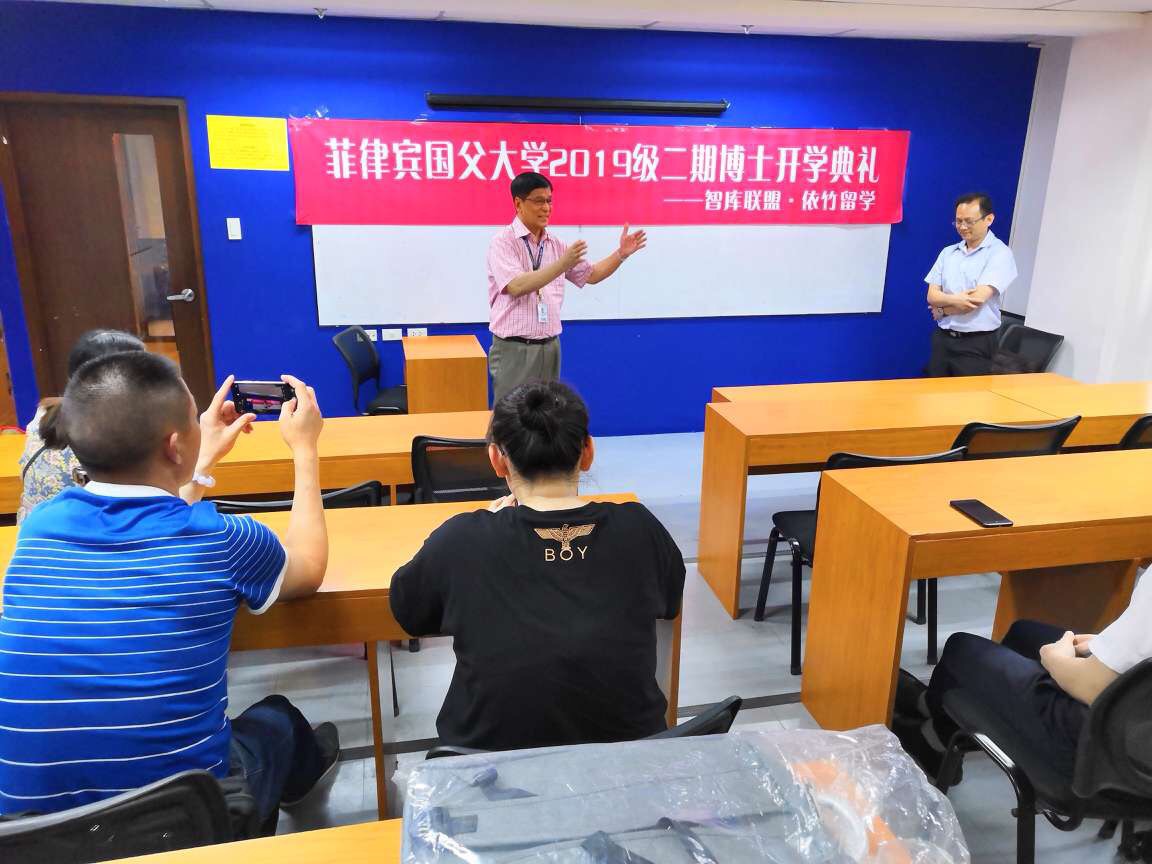 项目名称学习形式人数学历要求语言要求学习时间硕士在职（全日制注册）15人具有本科学历或学历、学位无雅思、托福要求学制1-1.5年内累计出入境学习时间4个月中文名称英文名称学分工商管理硕士Master in Business Administration （MBA）42商科教育硕士Master in Business Education（MBE）    42公共管理硕士Master in Public Administration （MPA）   36教育管理硕士Master of Arts in Education （MAEd）       39